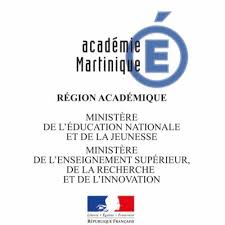 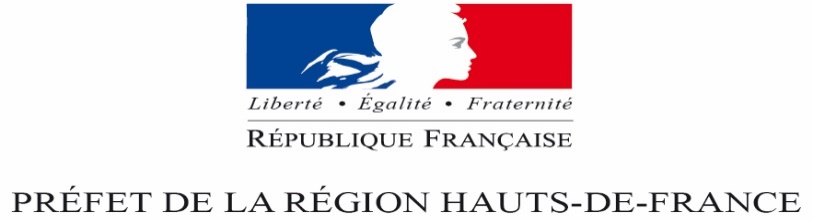                EMPLOI  DU TEMPS DE L’AESH – 2023 / 2024Circonscription de TRINITE    Val Beauséjour – Immeuble Irène n°397220 TRINITE      Tél : 05 96 58 20 04 6Fax : 05 96 5824 47Mail : ce.9720059g@ac-martinique.frNom (en lettres capitales), Prénom de l’AESH :                                                     Nombre total d’heures assurées dans la semaine scolaire : ……  heures          Nom et prénom de l’élève :	Etablissement :		         Nom et prénom de l’élève :   			Etablissement :	         Nom et prénom de l’élève :   			Etablissement :	           Nom et prénom de l’élève :			Etablissement :	  Un seul emploi du temps pour l’ensemble des affectationsMentionner le nom de l’élève ou l’établissement d’affectationFait à …Trinité…………………… le ……LUNDIMARDIMARDIMERCREDIJEUDIVENDREDIVENDREDI7h30 -8h008H00 -8H308H30 -9h009h00 – 9h309h30 – 10h0010h00 – 10h3010h30 – 11h0011h00 – 11h3011h30 – 12h0012h00 – 12h3012h30 – 13h0013h00 – 13h3013h30 – 14h0014h00 – 14h3014h30 – 15h0015h00 – 15h3015h30 – 16h0016h00 – 16h3016h30 – 17h0017h00 – 17h30